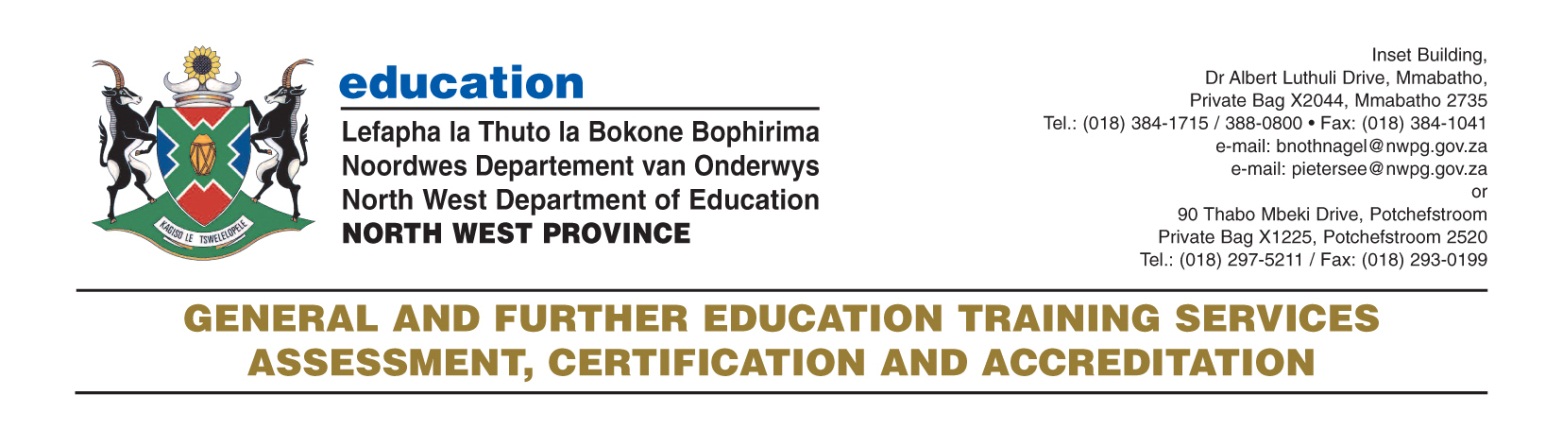 REPORT FORMATSECTION 1 (General overview of Learner Performance in the question paper as a whole)The paper was more challenging to the candidates as compared to that of 2012 since it was not easy for the majority of them to reach level 5 and above.The majority of candidates managed to achieve level 3 with marks ranging from [14]- 46%  to  [ 58]- 83%.SECTION 2 (Comments on candidates’ performance in the five individual sub questions (a) – (e) will be provided below. Comments will be provided for each question on a separate sheet.)QUESTION 1The comprehension In Question 1 of Section A was not very easy to some few learners since they did not finish the question.However most learners managed to achieve maximum of [25] out of [30] MARKS. Q. 1.1.2In the question about symbolism /(UMQONDISO-ukubaluleka kwekhaya’ ,the candidates saw the phrase of ‘INDLU KANOMYAYI’ to be equally  relevant as the one on the memorandum ‘AMAFU ESIBHAKABHAKENI’ .The feeling is that : as much as u can’t find INDLU KANOMYAYI because it does not exist, same as you can’t find the PLACE LIKE HOME for it does not exist. Q. 1.1.15Not even a single learner managed to get correctly the idiomatic phrase that was to be completed. ( IINTABA EZIKUDE….  )Even the simple one of UMTYA NETHUNGA was not known by some learners.SUGGESTIONS:There should be a nationally approved prescribed set of Idiomatic phrases,expressions and terminology for each grade to be learned over a certain period of time as it is done with the poems.This will help our learners to improve in their Home Language usage. QUESTION 2Majority of learners performed fairly well on this question.Q. 2.1.1Some learners have a tendency of copying some sentences as they are from the summary passage.Others change the content to a subject related to what the passage is about.Some learners have a tendency of copying some sentences as they are from the summary passage.Others change the content to a subject related to what the passage is about.QUESTION 3 and 4The candidates responded very well to these two questions.However in 3.9.very few learners managed to name the correct term that was asked.Any other comments useful to teachers, subject advisors, teacher development,  etc.There should be a nationally approved prescribed set of Idiomatic phrases and expressions and terminology for each grade to be learned over a certain period of time as it is done with the poems.QUESTION 5 Majority of learners did not perform well on this question.b)	Learners struggle a lot with grammar and language usage.	They do not know the figures of speech and how they are used in sentences.c)	Educators should pay more attention to teaching language usage and grammar in schools.The old grammar books should also be used as sources of references to extend Information and knowledge.(a) 	General comments on the performance of learners in the specific question. Was the question well answered or poorly answered?(b)    Reasons why the question was poorly answered. Specific examples, common 
         errors and misconceptions are indicated. Suggestions for improvement in relation to Teaching and Learning.(d) 	Other specific observations relating to responses of learners.   (a) 	General comment on the performance of learners in the specific question. Was the question well answered or poorly answered?(b)    Reasons why the question was poorly answered. Specific examples, common errors 
         and misconceptions are indicated.(c)    Suggestions for improvement in relation to teaching and learning.(e)	Any other comments useful to teachers, subject advisors, teacher development, etc.